Правительство Российской ФедерацииФедеральное государственное автономное образовательное учреждение высшего профессионального образования 
"Национальный исследовательский университет 
"Высшая школа экономики"Факультет «Экономика», Департамент иностранных языковПрограмма дисциплины Academic Writingдля направления 080100.62 «Экономика» подготовки бакалавраАвторы программы:Суворова Юлия Александровна, ysuvorova@hse.ru Захарова Анна Викторовна, annazakharova@hse.ruОдобрена на заседании кафедры английского языка для экономических и математических дисциплин «___»____________ 2014 гЗав. кафедрой T.А. Барановская Рекомендована секцией УМС  «___»____________ 2014 гПредседатель ___________Утверждена УС факультета экономических наук «___»_____________2014 г.Ученый секретарь __________Москва, 2014Настоящая программа не может быть использована другими подразделениями университета и другими вузами без разрешения кафедры-разработчика программы.1 Область применения и нормативные ссылкиНастоящая программа учебной дисциплины устанавливает минимальные требования к знаниям и умениям студента и определяет содержание и виды учебных занятий и отчетности.Программа предназначена для преподавателей, ведущих данную дисциплину, учебных ассистентов и студентов направления подготовки/специальности , уровня бакалавр.Программа разработана в соответствии с:Концепцией преподавания английского языка в НИУ ВШЭ, 2010.ФГОС высшего профессионального образования по направлению подготовки 080100  «Экономика» [квалификация (степень) «Бакалавр»] (приказ МОиН РФ №747 от 21.12.2009).Образовательным стандартом государственного образовательного учреждения высшего профессионального образования «Государственный университет - Высшая школа экономики», в отношении которого установлена категория «национальный исследовательский университет» по направлению подготовки 0800100.62 «Экономика», уровень подготовки - бакалавр, 2010.Программой дисциплины Иностранный язык (английский) для студентов 1 или 2 курсов факультета экономики, Департамента иностранных языков, 2013.Рабочим учебным планом НИУ ВШЭ для специальности Экономика 2 Цели освоения дисциплиныЦелями освоения дисциплины Academic Writing являются:1 подготовка студентов к использованию английского языка в профессиональном и научном общении;2 изучение закономерностей построения и стилистических особенностей научных текстов на английском языке;3 формирование языковых навыков, способствующих написанию научно значимых текстов;4 формирование академических навыков: работа с научными информационными источниками, критическое чтение, проведение peer-reviews и т.д.;5 использование компьютерных и информационных технологий в целях написания академических текстов.3 Компетенции обучающегося, формируемые в результате освоения дисциплиныВ результате освоения дисциплины студент должен:Знать 1 какие навыки необходимы для проведения исследовательской работы и написания научных текстов;2 этапы проведения научного исследования;3 источники информации, которыми следует пользоваться в работе по составлению научных текстов;4 основные требования, предъявляемые международным сообществом к написанию научных трудов;5 основные виды научных текстов, которые создаются в академической среде;6 этапы написания научного текста;7 стилистические и прагматические особенности научных текстов;8 грамматические и лексические особенности научных текстов;9 особенности научной этики (плагиат, корректность цитирования и т.д.).Уметь 1 планировать исследовательские действия и процедуры;2 подбирать и обрабатывать информацию относительно выбранной темы исследования;3 составлять и редактировать «черновую» версию научного текста;4 составлять академические тексты;5 стилистически корректно избирать формы написания текстов в зависимости от прагматических целей;6 грамотно и аргументировано излагать мысли;7 использовать лексико-грамматические средства для выражения критической оценки, выражения собственного мнения, резюмирования, сопоставления, объяснения и комментирования данных;8 использовать пунктуационные средства оформления научного текста;9 корректно использовать достижения других авторов в собственной работе.Иметь навыки (приобрести опыт) 1 работы с большими объемами текстовой информации на английском языке;2 редактирования собственных текстов и текстов других авторов;3 ведения дискуссии в академической среде;4 написания эссе.В результате освоения дисциплины студент осваивает следующие компетенции:4 Место дисциплины в структуре образовательной программы[Для ГОС:]Настоящая дисциплина относится к циклу гуманитарных дисциплин.[Для ФГОС:]Настоящая дисциплина относится к циклу дисциплин ДП.00 – Другие виды подготовки, обеспечивающие подготовку бакалавриата.Изучение данной дисциплины базируется на дисциплинах соответствующей специализации.Для освоения учебной дисциплины, студенты должны владеть следующими знаниями и компетенциями: владеть английским языком на уровне не ниже В2, обладать следующими коммуникативными компетенциями: профессиональными, межкультурными, коммуникативными и информационными.Основные положения дисциплины должны быть использованы в дальнейшей профессиональной деятельности и межкультурной коммуникации.5 Тематический план учебной дисциплины6 Формы контроля знаний студентов6.1. Критерии оценки знаний, навыковЭссе:Требования к написанию эссе в Приложении 1.Описание графика:Требования к описанию графика в Приложении 2.6.2. Порядок формирования оценок по дисциплинеРабота студента, которую учитывает преподаватель при проведении текущего и итогового контроля:1 Накопительная часть: (вес 0.6)а) посещаемость – вес 0.3б) самостоятельная работа в LMS (выполнено min 80% тестов) – вес 0.3в) эссе (min 250 слов) – пишется в аудитории – вес 0.42 Письменный экзамен в формате IELTS: (вес 0.4)а) эссе (min 250 слов) – пишется в аудитории – вес 0.6б) описание графика (min 150 слов) – пишется в аудитории – вес 0.47 Содержание дисциплиныАудиторная работаСамостоятельная работа в LMS дисциплине 11188 Academic English for Economics Students8 Образовательные технологииЗанятия проводятся в виде семинаров, в ходе которых используются различные виды работ: групповые, парные и индивидуальные. Главный принцип, положенный в основу всей программы – принцип практической деятельности, в результате которой происходит эффективное формирование требуемых программой умений и навыков письменной речи.9 Оценочные средства для текущего контроля и аттестации студентаТематика заданий текущего контроляНапишите эссе на одну из тем, указанных ниже:1 Explain how alternative forms of energy are being used in the world today.2 Private Lessons: the Fastest Ticket to Fluency?3 …Примеры заданий итогового контроляWriting Task 1You should spend about 20 minutes on this task.The graph below shows the amount of money spent on books in Germany, France, Italy and Austria between 1995 and 2005.

Write a report for a university lecturer describing the information below.Write at least 150 words.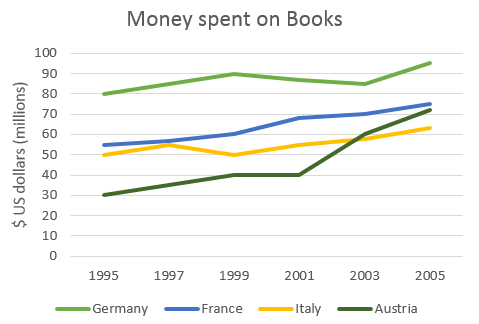 Writing Task 2You should spend about 40 minutes on this task. In most countries disabled people are not catered for adequately, e.g. buildings are often inappropriately designed. Governments rely too heavily on charities and voluntary organizations to provide assistance and funding.What further measures could be taken to assist disabled people? Discuss.You should write at least 250 words.10 Учебно-методическое и информационное обеспечение дисциплины10. 1. Базовый учебникPeter Chin, Samuel Reid, Sean Wray, Yoko Yamazaki (2013). Academic Writing Skills 2. Cambridge University Press.10.2. Основная литература1 Liz Hamp-Lyons, Ben Heasley (2012). Study Writing. A Course in Writing Skills for Academic Purposes, Cambridge University Press.2 Michael J.Wallace (2007). Study Skills in English, Cambridge University Press.3 Martin Hewings (2012). Cambridge Academic English. An Integrated Skills Course for EAP. Upper Intermediate, Cambridge University Press.10.3. Дополнительная литература 1 McCarthy, M., O'Dell F. (2010) Academic Vocabulary in Use. 3rd ed. Cambridge University Press.2 Laurie Blass, Susan Hills (2013) Skills for Effective Writing 3. Cambridge University Press.3 Великая Е.В. Учебно-методическое пособие по развитию академических навыков чтения и письма. - М.: "Национальный книжный центр", 2014. - 68 с.10.4. Дистанционная поддержка дисциплиныДисциплина поддерживается при помощи системы LMS НИУ ВШЭ. Номер дисциплины в системе - 11188 Academic English for Economics Students (1, 2 курс)12 Материально-техническое обеспечение дисциплиныВ аудиторной работе используются аудио аппаратура, проектор, раздаточные материалы.Приложение 1Критерии оценки эссе (максимальный балл – 10)Приложение 2КомпетенцияКод по ФГОС/ НИУДескрипторы – основные признаки освоения (показатели достижения результата)Формы и методы обучения, способствующие формированию и развитию компетенцииФормы и методы обучения, способствующие формированию и развитию компетенцииобщекультурнаяОК-1владеет культурой мышления, способен к обобщению анализу, восприятию информации, постановке цели и выбору путей ее достижениясеминарские занятия, самостоятельная работасеминарские занятия, самостоятельная работаобщекультурнаяОК-6способен логически верно, аргументировано и ясно строить письменную речьсеминарские занятия, самостоятельная работасеминарские занятия, самостоятельная работаобщекультурнаяОК-9способен к саморазвитию, повышению своей квалификации и мастерствасеминарские занятия, самостоятельная работасеминарские занятия, самостоятельная работаобщекультурнаяОК-13владеет основными способами и средствами получения, хранения о переработки информациисеминарские занятия, самостоятельная работаобщекультурнаяОК-14владеет иностранным языком на уровне не ниже разговорногосеминарские занятия, самостоятельная работапрофессиональнаяПК-4способен осуществлять сбор, анализ и обработку данных, необходимых для решения задачсеминарские занятия, самостоятельная работапрофессиональнаяПК-9способен, используя отечественные и зарубежные источники информации, собрать данные, проанализировать их и подготовить отчетсеминарские занятия, самостоятельная работапрофессиональнаяПК-12способен использовать для решения коммуникативных задач современные технические средствасамостоятельная работанеделяНазвание разделаТрудоемкость курсаТрудоемкость курсаТрудоемкость курсанеделяНазвание разделаАудиторная работаСамостоятельная работаСамостоятельная работа1Distinguishing between academic and personal styles of writing.410102Expository essay structure and the introductory paragraph.4883Writing an expository essay: body paragraphs, concluding paragraphs, outlining.4884Writing an argumentative essay: developing arguments; organizing argumentative essay.410105Improving your work.Текущий контроль – expository or argumentative essay4886Compare and contrast essay structure.4887Describing similarities and differences.4888Writing about events in time. Writing about visuals, processes.4889Describing information in figures and tables.Problem / Solution essay.4101010Analysis of factual information.Экзамен – эссе и описание графика.488Всего часов404086Всего часов126126126Тип контроляФорма контроля1 год1 год1 год1 годКафедраПараметры **Тип контроляФорма контроля1234КафедраПараметры **Тип контроляЭссе*min 250 словТип контроляСамостоятельная работа вLMS*ИтоговыйЭкзамен*Письменный, в формате IELTS: написание эссе (min 250 слов)  и описание графика (min 150 слов)Неделя/часыНазвание раздела и темы для базового уровняДополнительные виды деятельности для повышенного уровня(на усмотрение преподавателя)Источники учебного материала1/4Distinguishing between academic and personal styles of writing.What is academic writing?Recognizing academic writing.Recognizing levels of formality.The grammar of academic discourse.Understanding how essay types are organized.Using an academic style.Drafting the introduction o an essay.Language for writing: common knowledge.1. – 4. Liz Hamp-Lyons, Ben Heasley (2012). Study Writing. A Course in Writing Skills for Academic Purposes, Cambridge University Press. pp 15 – 23.5. Martin Hewings (2012). Cambridge Academic English. An Integrated Skills Course for EAP. Upper Intermediate, Cambridge University Press. pp 20 – 21.a) Martin Hewings (2012). Cambridge Academic English. An Integrated Skills Course for EAP. Upper Intermediate, Cambridge University Press. pp 106 – 107.b), c) Martin Hewings (2012). Cambridge Academic English. An Integrated Skills Course for EAP. Upper Intermediate, Cambridge University Press. pp 22 – 23.2/4Expository essay structure and the introductory paragraph.Essay structure.The introductory paragraph. a thesis statement;writing a “hook”;writing building sentences.Focus on structure.The language of coherence and connection.Teacher evaluation.Using claims to plan essay.Supporting claims with evidence.1.– 2. Peter Chin, Samuel Reid, Sean Wray, Yoko Yamazaki (2013). Academic Writing Skills 2. Cambridge University Press. pp 2 – 12.a), b), c) Liz Hamp-Lyons, Ben Heasley (2012). Study Writing. A Course in Writing Skills for Academic Purposes, Cambridge University Press. pp 119 – 134.d), e) Martin Hewings (2012). Cambridge Academic English. An Integrated Skills Course for EAP. Upper Intermediate, Cambridge University Press. pp 33 – 35.3/4Writing an expository essay: body paragraphs, concluding paragraphs, outlining.Topic sentence.Organizing supporting sentences.A concluding sentence.Restating the thesis.Summarizing the main points.Revising and editing.Grammatical errors.Listening and Speaking: making suggestions in group work.1.– 7. Peter Chin, Samuel Reid, Sean Wray, Yoko Yamazaki (2013). Academic Writing Skills 2. Cambridge University Press. pp 13 – 30.a) Martin Hewings (2012). Cambridge Academic English. An Integrated Skills Course for EAP. Upper Intermediate, Cambridge University Press. p 46.4/4Writing an argumentative essay: developing arguments; organizing argumentative essay. Dealing with counter-arguments.Presenting a strong rebuttal.Introductory paragraph.Phrases to introduce an argument.Transitional words and expressions.Improving paragraph-to-paragraph cohesion.Concluding sentences and paragraph.Listening and Speaking: taking part in tutorials and joining in discussions.1.– 7. Peter Chin, Samuel Reid, Sean Wray, Yoko Yamazaki (2013). Academic Writing Skills 2. Cambridge University Press. pp 56 – 82.a) Martin Hewings (2012). Cambridge Academic English. An Integrated Skills Course for EAP. Upper Intermediate, Cambridge University Press. pp 114 – 115.5/4Improving your work.Avoiding overgeneralization and redundancy.Avoiding vague or “empty” words.Revising an argumentative essay.Текущий контроль – expository or argumentative essay (40 минут).Language of argument.The Relevance Principle1.– 3. Peter Chin, Samuel Reid, Sean Wray, Yoko Yamazaki (2013). Academic Writing Skills 2. Cambridge University Press. pp 83 – 88.a), b) Liz Hamp-Lyons, Ben Heasley (2012). Study Writing. A Course in Writing Skills for Academic Purposes, Cambridge University Press. pp 104 – 115.6/4Compare and contrast essay structure.Establish a reason for comparison.Choose points for comparison.A thesis statement.Select an essay pattern.Outline the essay.Listening and Speaking: reaching a consensus in group work.Language for writing: comparing and contrasting.1.– 5. Peter Chin, Samuel Reid, Sean Wray, Yoko Yamazaki (2013). Academic Writing Skills 2. Cambridge University Press. pp 90 – 100. a) Martin Hewings (2012). Cambridge Academic English. An Integrated Skills Course for EAP. Upper Intermediate, Cambridge University Press. pp 75 – 76.b) Martin Hewings (2012). Cambridge Academic English. An Integrated Skills Course for EAP. Upper Intermediate, Cambridge University Press. p 62.7/4Describing similarities and differences.Describing similarities.Describing differences.Parallel structure.Using commas.Improving final thoughts.a) Skills in comparing and contrasting.1.– 5. Peter Chin, Samuel Reid, Sean Wray, Yoko Yamazaki (2013). Academic Writing Skills 2. Cambridge University Press. pp103 – 113. a) Michael J.Wallace (2007). Study Skills in English, Cambridge University Press. pp 95 – 97.8/4Writing about events in time. Writing about visuals, processes.Understanding the order of events.Time expressions.Using linking for cohesion.Language for writing about visuals.Describing processes and products.Nominalizations.Language for writing: describing events in a time sequence.Language for writing: cause and effect.1.– 6. Liz Hamp-Lyons, Ben Heasley (2012). Study Writing. A Course in Writing Skills for Academic Purposes, Cam.ridge University Press. pp 75 – 97.a), b) Martin Hewings (2012). Cambridge Academic English. An Integrated Skills Course for EAP. Upper Intermediate, Cambridge University Press. pp 118 – 119.9/4Problem / Solution essay.Describing information in figures and tables.Language for writing: referring to figures and tables.Analysis of factual information. Michael J.Wallace (2007). Study Skills in English, Cambridge University Press. pp 103 – 104.– 3. Martin Hewings (2012). Cambridge Academic English. An Integrated Skills Course for EAP. Upper Intermediate, Cambridge University Press. pp 133 – 135. Великая Е.В. Учебно-методическое пособие по развитию академических навыков чтения и письма. - М.: "Национальный книжный центр", 2014. - 68 с., стр. 15 – 30.10/4Analysis of factual information.Экзамен – эссе (40 мин.) и описание графика (20 мин)Великая Е.В. Учебно-методическое пособие по развитию академических навыков чтения и письма. - М.: "Национальный книжный центр", 2014. - 68 с., стр. 15 - 30Название раздела в LMS дисциплине 11188 Academic English for Economics StudentsНазвание раздела в LMS дисциплине 11188 Academic English for Economics StudentsНазвание раздела в LMS дисциплине 11188 Academic English for Economics StudentsНеделя/часыSkills for Effective WritingVocabulary in UseTrends, Graphs and Figures1/10Academic Writing vs. Informal WritingFeatures of Good WritingTypes of WritingSimple, Compound, and Complex SentencesUnit 1 What is special about academic English?Formal and informal academic words and expressions.Unit 2 Key nouns2/8The ParagraphIntroduction of EssaysThe Introductory ParagraphDescriptive ParagraphsUnit 3 Verbs for structuring academic assignmentsUnit 4 Key adjectivesUnit 5 Key adverbsUnit 6 Phrasal verbs in academic English3/8Topic SentencesSupporting SentencesConcluding SentencesDescriptive EssaysUnit 7 Key quantifying expressionsUnit 8 Words with several meaningUnit 9 Metaphors and idiomsUnit 10 Nouns and the words they combine with4/10Body ParagraphsConcluding ParagraphsCoherenceThe Steps of Essay WritingUnit 24 Organizing you writingUnit 23 Presenting an argumentUnit 11 Adjective and noun combinationsUnit 12 Verbs and the words they combine with5/8Paragraph TypesAvoiding Sentence FragmentsUnit 13 Prepositional phrasesUnit 14 Verbs and prepositionsUnit 15 Nouns and prepositionsUnit 16 Fixed expressions6/8Clarity in Sentences and ParagraphsUnity in ParagraphsComparison ParagraphsComparison EssaysUnit 25 Comparing and contrastingUnit 17 Facts, evidence and dataUnit 18 TimeUnit 19 Cause and effect7/8Avoiding Run-Ons and Comma SplicesParallel StructureAnalyzing an EssayUnit 20 Talking about ideasUnit 21 Analysis of resultsUnit 22 Degrees of certainty8/8Cause-Effect ParagraphsUnit 26 NumbersUnit 27 StatisticsVerbs of movementTransitive and intransitive verbsAdjectives and adverbs of movementLinking words9/10Persuasive ParagraphsError Warnings and TipsHow to talk about figuresBar chart / Table / Line graph / Pie chart / Diagram / Flowchart / Map Samples10/8Экзамен – эссе (40 мин.) и описание графика (20 мин)Skills for Effective WritingVocabulary in UseTrends, Graphs and Figures210СодержаниеТема понята правильно и полностью раскрыта;Объем соответствует указанному в задании;Четко выражены основная тема и аргументы;Не более 2 аргументов не имеют явного отношения к теме;Некоторые идеи повторяютсяТема раскрыта не полностью;Объем меньше указанного в задании на 10% или более;Некоторая информация или некоторые аргументы не имеют отношения к теме;Некоторые идеи повторяютсяТема не понята;
Отсутствие попыток раскрыть тему;
Объем меньше указанного в задании на 20% или более;ПлагиатОрганизацияЕсть вступление, основная часть и заключение;Есть разделение на абзацы;Информация расположена логически верно (т.е. от общего к частному);Использованы слова-связкиОтсутствует вступление или заключение;Разделение на абзацы есть, но не всегда верное;Есть некоторые нарушения в логике изложения информации;Слова-связки используются, но не всегда верноОтсутствует вступление и заключение;Логика изложения информации сильно нарушена;Слова-связки не используются или практически не используютсяЛексикаБольшой словарный запас;Ошибки отсутствуют или редки и не являются грубымиСловарный запас достаточен, но несколько ограничен;Есть лексические ошибки, в том числе грубыеСловарный запас очень ограничен;
Значительное количество лексических ошибок
ГрамматикаИспользованы разнообразные грамматические конструкции;Ошибки отсутствуют или редки и не являются грубымиКоличество использованных конструкций ограниченно, но достаточно для раскрытия темы;Есть грамматические ошибки, в том числе грубыеКоличество грамматических конструкций крайне ограниченно;Значительное количество грамматических ошибок, в том числе грубыхОрфография и пунктуацияНе более 2 грубых и 3 негрубых ошибок/описокБолее 2 грубых ошибокКритерии оценки описания графика или процесса (максимальный балл – 10)Критерии оценки описания графика или процесса (максимальный балл – 10)Критерии оценки описания графика или процесса (максимальный балл – 10)Критерии оценки описания графика или процесса (максимальный балл – 10)Критерии оценки описания графика или процесса (максимальный балл – 10)БаллыВыполнение коммуникативной задачиПоследовательность и связанностьЛексический ресурсДиапазон грамматики и точность10-9Задание полностью удовлетворяет всем заявленным требованиям. Имеет достаточный объем.В анализе дан общий обзор тенденций (без цифр и деталей) и анализ ключевых моментов с приведением цифр. Соблюдается академический стиль.Текст разделен на абзацы.Структура текста логична: есть введение, общий обзор и заключение.Использованы средства лексические средства логической связи.Используется разнообразная лексика. Лексика соответствует поставленной задаче (академическому стилю). Отсутствуют нарушения в использовании лексики (выбор и сочетаемость слов).Орфографические ошибки практически отсутствуют(1).Используются сложные грамматические структуры (разные типы сложноподчинённых  предложенией с относительными местоимениями that, who, because, where, which, when, if,  и т.д.);  страдательный залог (Passive Voice), условное наклонение (Conditional mood), модальность (Modals), сложное дополнение (Complex Object), инверсия (Inversion), причастные и деепричастные конструкции (Participial constructions). Практически отсутствуют ошибки(1).8-7Задание удовлетворяет заявленным требованиям. Имеет достаточный объем.Имеются некоторые нарушения стиля речи.Текст логически выдержан. Имеются недостатки при делении текста на абзацы и использовании лексических средств связи.Используемая лексика соответствует  поставленной задаче. Имеются неточности в выборе и сочетаемости слов(2-3). Орфографические ошибки практически отсутствуют (2-3)Имеются грамматические ошибки, не затрудняющие понимание текста(2-3)6-5Задание не полностью удовлетворяет заявленным требованиям. Имеет небольшое отклонение от требуемого объема(не более 10%). Встречаются нарушения стиля речи.Имеются логические нарушения в построении текста  Наблюдается небольшой перебор или недобор лексические средства логической связи.Используется достаточно ограниченный набор лексики. Имеются нарушения в выборе и сочетаемости лексики (не более 4).Имеются орфографические ошибки (не более 4)Используется ряд ограниченных грамматических структур. Имеется ряд грамматических ошибок, не затрудняющих понимание (не более 4)4Задание выполнено не полностью. Встречаются многочисленные нарушения стиля речи. Содержание не полностью отражает аспекты, указанные в задании. Объем недостаточен (менее70%).Имеются многочисленные нарушения логики изложения. Выбор средств лексической связи ограничен. Отсутствует деление на абзацы.Используется ограниченный (элементарный набор лексики). Часто встречаются ошибки в выборе и сочетаемости лексики, которые могут затруднять понимание текста(5-6). Имеется ряд орфографических и пунктуационных ошибок, которые могут затруднять понимание текста(5-6).Используются элементарные грамматические структуры. Имеются грамматические ошибки элементарного уровня, которые могут затруднять понимание текста(5-6)3-2Задание не выполнено.Содержание не отражает требуемые аспекты.Не соответствует  стилю речи. Недостаточный объем (менее 60%).Отсутствует организационная структура текста. Отсутствуют или неправильно употреблены лексические средства логической связи.Используется элементарный набор лексики. Имеются многочисленные ошибки в выборе и сочетаемости лексики (более 7) и орфографические ошибки (более 7). Используются отдельные фрагменты грамматических структур. Многочисленные ошибки затрудняют понимание текста (более 7).1Задание не выполнено. Содержание не соответствует заданию.Отсутствует связанный текст.Различаются отдельные слова.Отсутствуют завершенные грамматические структуры.0Задание не выполнялось.Задание списано.